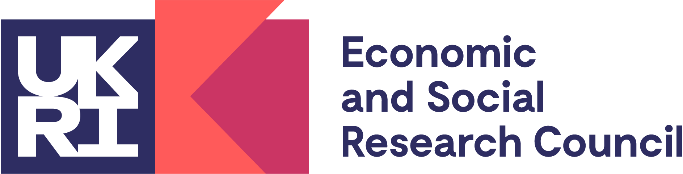 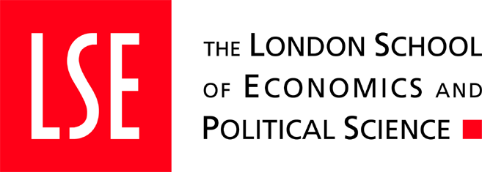 LSE ESRC Postdoctoral Fellowships (PDF)Application Form 2023ApplicantPostdoctoral FellowshipFellowships should last for 12 months full-time, or up to two years part-time*. The start date is 1 October 2023*Please see ‘Duration of Fellowship’ in Call Specification. EligibilityDate of PhD Thesis Submission, Viva and Award Employment between the date of your PhD Viva and the ESRC Application Deadline (23 March 2023)Further InformationObjectives (mandatory)List the main objectives of the fellowship (up to 4000 characters including spaces)Please specify concisely the aims and objectives that should be achieved by the end of the fellowship. These could include, but are not limited to:Produce publications in order to help establish track recordEngage with a range of different audiences to communicate your research findingsBuild networks to develop impact opportunities and inform and support your further developmentCollaborate with users through an internship or placement to help develop your professional and transferrable skills and understanding of users’ organisationsFurther training to improve your research and related skillsDeveloping funding proposalsCarry out further limited research (up to 25%) based on your PhDTeaching, if in alignment with the wider purposes of the fellowship (up to a maximum of six hours per week)Internships or placements, providing they are an integral part of the fellowshipResearch visits to internationally leading research organisations – either in the UK or abroad – for the purposes of research collaboration, training, and/or access to data or other resources not available at your host organisation.Summary (mandatory up to 4000 characters including spaces)Describe the proposed research in simple terms in a way that could be publicised to a general audience.You should summarise the aims of the fellowship. The summary should be written in a style that is accessible to a variety of readers, including the general public. In the event of a successful award, the ESRC may publicise the summary to a general audience. Beneficiaries (mandatory up to 4000 characters including spaces)Describe who will benefit from the research.You should list those who are likely to be interested in or benefit from the proposed programme of work, and wherever possible this should consist of a wider group than that of your immediate professional circle. If not applicable please state this.Impact of Covid-19Where known impacts have occurred, please highlight these, including assumptions/information at the point of submission.UKRI recognises that the COVID-19 pandemic has caused major interruptions and it is acknowledged that it is a challenge to determine the future impacts of COVID-19 while the pandemic continues to evolve. Therefore your application should be based on the information available at the point of submission and, if applicable, the known impacts of COVID-19 should be accounted for and highlighted. You are not required to include contingency plans for the potential impacts of COVID-19.Please see ‘Potential impact of COVID-19 pandemic’ in the Call Specification.Ethical information (mandatory up to 4000 characters including spaces)This section should comply with the requirements of the Framework for Research Ethics: https://esrc.ukri.org/funding/guidance-for-applicants/research-ethics/. Has consideration been given to any ethical matters raised by this proposal? Please explain what, if any, ethical issues you believe are relevant to the proposed research project, including the impact plans and user engagement, and which ethical approvals have been obtained, or will be sought if the project is funded? If you believe that an ethics review is not necessary, please explain your view.The following attachments are mandatory and must be included with this application form in order to be considered (minimum of font size 11):Case for support (maximum six sides of A4)Justification of resources form (maximum of two sides of A4)CV (maximum two sides of A4)List of publications cited in your proposalWorkplan (maximum two sides of A4)Please also include the following attachments if applicable to your research proposal:Data management plan – mandatory where new datasets will be generated as part of the fellowship (maximum three sides of A4)Overseas institution letter of support - if you are intending to visit an overseas institution as part of the fellowship, a letter of support from the overseas host must be provided. (maximum one side of A4 on headed paper)Project partner letter of support - if you are intending to work with a project partner, a letter of support must be provided by the partner confirming their contribution to the work. (maximum one side of A4 per partner on headed paper)Please refer to the call specification for more details on what is required within each of these attachments. This form, along with all required attachments must be submitted to the DTP to which you are applying by 16.00 on 23 March 2023.Please note that under the LSE DTP process of recruitment candidates do not supply the following documents, these will be requested by the LSE directly and collated internally:Referee statement (maximum two sides of A4) (Please note that references will need to be returned to us during the last week of March 2023)Head of Department Statement (maximum one side of A4)Mentor Statement and Summary CV (maximum two sides of A4)NameEmail (please provide an email you can be contacted on throughout the entire application process)Organisation where you studied for the PhDDivision or Department where you studied for the PhDOrganisation where the Fellowship will be heldThe London School of Economics and Political Science Proposed host department (must be one of the LSE 19 ESRC accredited departments https://info.lse.ac.uk/current-students/phd-academy/assets/documents/ESRC/Pathways-Feb-21.pdf)Name the ESRC pathway in which the PDF will be embedded  @Provided on our webpage: https://info.lse.ac.uk/current-students/phd-academy/esrc-doctoral-training-partnership/postdoctoral-fellowshipsProvide the name of your proposed mentor (You must identify and make contact with a suitable mentor prior to your application submission) Name: Have you applied to any other DTPs in this Scheme?  If yes, please list. Yes / No Are you applying for full-time or part time? Full-time / Part-timeIf part-time, what is the proposed duration of the fellowship (in months)Did you complete your PhD on a part-time or full-time basis? Full-time/Part-timeIf completed on a part-time basis, was it undertaken alongside part-time employment?Yes / NoWill you be continuing this employment?Project title [up to 150 characters including spaces]Expected or actual submission date of your PhD thesisExpected or actual date of the Viva Result of the Viva (please delete as necessary)Not yet knownPassed without correctionsPassed with minor correctionsHave you completed your minor corrections (if applicable)Yes / NoHas your PhD been awarded (please delete as necessary)Yes / No Expected or actual PhD Award DateAre you an established permanent member of staff in an academic position with a research component?Yes / NoHave you been employed on a fixed term contract since your PhD Viva date?Yes / NoDates of appointment:Have you had a post-doctoral position since your PhD Viva date? Yes / NoDates of appointment:Have you had a career break (e.g. maternity, paternity, unemployment, sick leave) since your PhD Viva date?Yes / No Please give details: Will you be generating data during your Fellowship and will you therefore be providing a data management plan with your application? (All applicants planning to generate any new dataset must include a Data Management Plan ESRC Research Data Policy)Yes / NoIf yes please include a data management plan as a separate attachment to your application. Will you be providing a letter of support from an overseas institution with your application?Yes / NoIf yes please include an overseas institution letter of support as a separate attachment to your applicationWill you be providing a letter of support from a project partner with your application? Yes / No If yes please include a project partner letter of support as a separate attachment to your application 